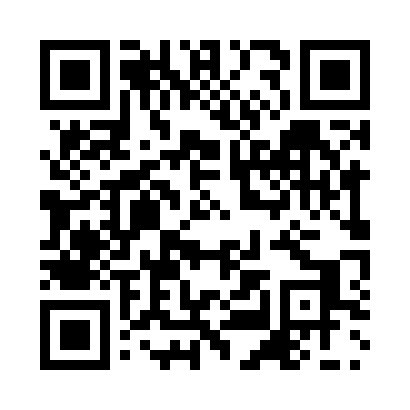 Prayer times for Ion Iacomi, RomaniaMon 1 Apr 2024 - Tue 30 Apr 2024High Latitude Method: Angle Based RulePrayer Calculation Method: Muslim World LeagueAsar Calculation Method: HanafiPrayer times provided by https://www.salahtimes.comDateDayFajrSunriseDhuhrAsrMaghribIsha1Mon5:046:481:135:417:389:162Tue5:026:461:125:427:399:173Wed5:006:441:125:437:409:194Thu4:576:421:125:447:429:215Fri4:556:411:115:457:439:226Sat4:536:391:115:467:449:247Sun4:506:371:115:477:469:268Mon4:486:351:115:487:479:289Tue4:466:331:105:497:489:2910Wed4:436:311:105:507:509:3111Thu4:416:291:105:517:519:3312Fri4:396:271:105:517:529:3513Sat4:366:261:095:527:549:3614Sun4:346:241:095:537:559:3815Mon4:326:221:095:547:569:4016Tue4:296:201:095:557:589:4217Wed4:276:181:085:567:599:4418Thu4:256:171:085:578:009:4619Fri4:226:151:085:578:029:4720Sat4:206:131:085:588:039:4921Sun4:176:111:085:598:049:5122Mon4:156:101:076:008:069:5323Tue4:136:081:076:018:079:5524Wed4:106:061:076:028:089:5725Thu4:086:051:076:028:109:5926Fri4:066:031:076:038:1110:0127Sat4:036:011:066:048:1210:0328Sun4:016:001:066:058:1310:0529Mon3:595:581:066:068:1510:0730Tue3:565:571:066:068:1610:09